Obojite i izrežite odjeću od snjegovića. Smjestite odjevni predmet na odgovarajuće mjesto.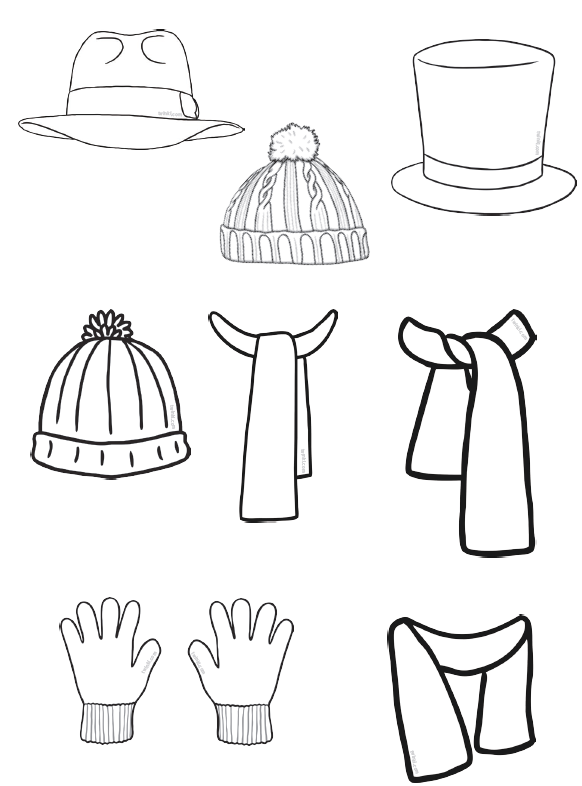 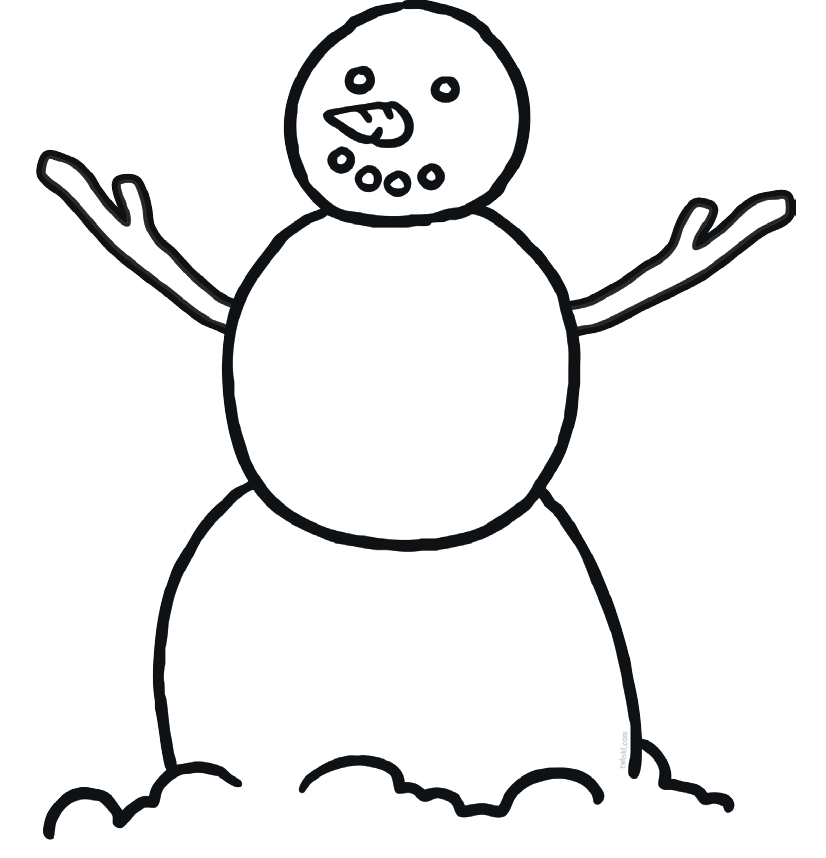 